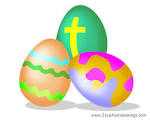 Dear Parent / Carers, We have completed our Spring term and would like to thank all the children for their hard work. Please take advantage of all the local free museums in the holidays to help develop your child’s learning, as well as daily reading and using MyMaths.Welcome – Welcome back to Mrs Kakande who returned from Maternity leave this week. Mr Smith will be joining our team after Easter and working in class 1P.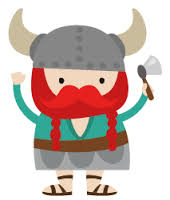 Vikings workshop- Year 3 will be having a workshop after the holidays on Vikings as part of their class topic. They have been set an exciting task in the holidays to make their own Viking outfits.  We look forward to seeing their wonderful creations.  Year 1 Trip – The Year 1 trip to Surrey Docks Farm was cut short on Monday 23rd due to the safety precautions regarding the WW2 bomb found in the local area.  I would like to say a very big well done to all the children for displaying outstanding behaviour and being very brave on their long and difficult journey back to school.  The trip will be rearranged and a new date will be given to parents.Reading Passports - Congratulations to all the children who received Gold, Silver or Bronze in their reading passports this term. Thank you to all parents for their support in encouraging their children to read more at home.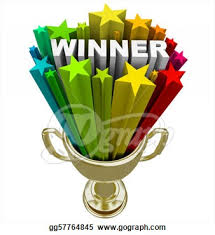 Competition winners - A & E Elkins Construction Company visited the children a few weeks ago to discuss safety on and around construction sites due to the many changes in the local area. They set the children a competition to design a safety poster.  Well done to the Mosope and Victor from 2R, Paul and Martha from 5T and Tayo from 5H for their fantastic construction safety posters. Attendance - We have reached our school attendance target of 97% and above, Thank you to parents for all their support with this. Have a look at the year group’s attendance this half term. We work hard to keep our levels high and hope this continues. 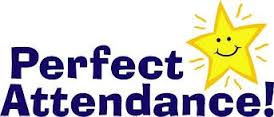                Well done to Year 4 for perfect attendancePunctuality - 61 children were recorded late this month.  Children must be in the playground at 8.40am.  9.00am is considered a late. Persistent lateness is monitored closely, if your child is late twice in one week a letter to parents is sent out and a meeting held with the Deputy Head.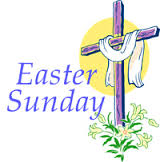  Easter Liturgy -  An Easter Liturgy for children celebrating God’s Gift of Love was held for all year groups to celebrate Holy week today.  Well done to Year 6 for leading the celebration.  Enjoy your Easter celebrations during the holidays both at home and by attending church services in the parish.Wishing you a relaxing holidayGod BlessMrs AppahReception96.52%Year 196.69% Year 296.25%Year 398.31%Year 4 98.43% Year 597.67% Year 697.38%Whole School 97.36%